План - конспектурока по географиив 8 классепо теме: «РАСПРЕДЕЛЕНИЕ ТЕПЛА И ВЛАГИ ПО ТЕРРИТОРИИ СТРАНЫ. КОЭФФИЦИЕНТ УВЛАЖНЕНИЯ»Тема: РАСПРЕДЕЛЕНИЕ ТЕПЛА И ВЛАГИ ПО ТЕРРИТОРИИ СТРАНЫ. КОЭФФИЦИЕНТ УВЛАЖНЕНИЯ.Цели урока:- изучить взаимосвязь тепла и влага;- выявить влияние зональных и азональных факторов на распределение тепла и влаги по территории страны.ХОД УРОКАI Проверка домашнего задания:I.   Групповая работа с тестом.- При движении с запада на восток количество солнечной радиации, получаемое территорией:А) увеличивается;Б) не изменяется;В) уменьшается.- С холодным атмосферным фронтом связана погода:А) тихая и солнечная; Б) облачная и безветренная; В) облачная, ветреная с осадками.- В антициклоне воздух движется: А) по часовой стрелке;Б) против часовой стрелки.- На рисунке изображен атмосферный фронт:А) теплый;Б) холодный.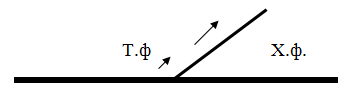 Рисунок 1- При устойчивой антициклональной погоде могут возникнуть стихийные бедствия: А) засухи;Б) засухи и суховеи;В) засухи, суховеи  и наводнения.- При взаимодействии двух воздушных масс атмосферные осадки будут выпадать А) из более теплой;Б) из более влажной.- Ясная, солнечная погода при антициклоне объясняется: А) восходящим движением воздуха; Б) нисходящим движением воздуха.- Изотермы января на территории России преимущественно располагаются:А) субширотно;Б) субмеридионально.2.  Индивидуальный опрос:- Понятие суммарной радиации. От чего она зависит?- Атмосферные фронты, действующие на территории России. Какие из них имеют наибольшее значение в формировании климата вашей местности?II Изучение нового материалаИзучение нового материала сводится к анализу климатической карты страны. В ходе анализа объясняются новые понятия: испаряемость, испарение и выводится коэффициент увлажнения К = о/и.От климатических особенностей любой местности зависит испарение. Оно выступает как противоположность выпадению осадков. Испарение зависит от количества осадков и температуры воздуха. Зависимость эта прямая, т.е. чем больше осадков и выше среднегодовая температура местности, тем больше и испарение. Испарение - это фактический объем испаряющейся влаги. Он измеряется толщиной слоя испарившейся воды в миллиметрах за год.Испаряемость - это возможное испарение, т.е. количество влаги, которое может испариться при данных среднегодовых температурах. Определяется расчетным путем. Коэффициент увлажнения выражается отношением годового количества осадков к испаряемости К=О/И. где К - коэффициент увлажнения, О - годовое количество осадков, И - испаряемость При К-1, те равенстве годовых осадков и испаряемости, увлажнение территории достаточное. Если К>1, то увлажнение избыточное, если К<1, то увлажнение недостаточное, скудное. По климатической карте нетрудно определить районы в России с избыточным, достаточным и скудным увлажнением.III Закрепление  нового материалаУчащиеся выполняют следующие задания по вариантам:Определить суммарную радиацию и коэффициент увлажнения в районах:Первый вариант г. Архангельск, г. Астрахань. Второй вариант: г. Мурманск, г. Новосибирск.Сравните полученные результаты и заполните таблицуВЫВОД: причины отличия и оценка увлажненности территории в районах этих городов.IV Домашнее задание§10 стр. 61–64.Практическая работа №6 – 7:6. Выявление закономерностей распределения ср. t, И, О и их объяснение (программное).7. Определение коэффициента увлажнения (итоговое). Сравниваемые территорииСуммарная    радиацияГодовое количествоосадковИспаряемостьК-тиспарения